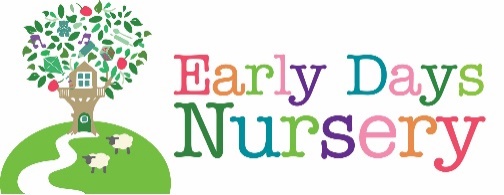 Personal Information FormForm revised and updated November 2019Child’s DetailsChild’s DetailsChild’s DetailsChild’s First Name(s):Child’s Surname:Child’s Surname:Name Used (if different from above):Date of Birth:Date of Birth:Address of childSiblings:Siblings:Address of childAddress of childParent’s DetailsParent’s DetailsParent’s DetailsParent or Carer (1) with whom the child lives:Parent or Carer (1) with whom the child lives:Parent or Carer (1) with whom the child lives:First Name(s):Surname:Surname:Relationship to Child:Occupation:Occupation:Home Address (if different from above)Work Address:Work Address:Home Phone No:Office Phone No:Office Phone No:Mobile Phone No:E-Mail:E-Mail:Does this person have legal “Parental Responsibility” for the child?Does this person have legal “Parental Responsibility” for the child?YES  /  NOParent or Carer (2) with whom the child lives:Parent or Carer (2) with whom the child lives:Parent or Carer (2) with whom the child lives:First Name(s):Surname:Surname:Relationship to Child:Occupation:Occupation:Home Address (if different from above)Work Address:Work Address:Home Phone No:Office Phone No:Office Phone No:Mobile Phone No:E-Mail:E-Mail:Does this person have legal “Parental Responsibility” for the child?Does this person have legal “Parental Responsibility” for the child?YES  /  NOParent with whom the child does NOT live:Parent with whom the child does NOT live:Parent with whom the child does NOT live:First Name(s):Surname:Surname:Relationship to Child:Occupation:Occupation:Home Address (if different from above)Work Address:Work Address:Home Phone No:Office Phone No:Office Phone No:Mobile Phone No:E-Mail:E-Mail:Does this person have legal “Parental Responsibility” for the child?Does this person have legal “Parental Responsibility” for the child?YES  /  NOName of any people who have been given the legal right to have contact with this child by a court (if applicable: It is a legal requirement that we have these details for EYFS-age children (0-5yrs).  Information on parental responsibility is available at www.direct.gov.uk:Name of any people who have been given the legal right to have contact with this child by a court (if applicable: It is a legal requirement that we have these details for EYFS-age children (0-5yrs).  Information on parental responsibility is available at www.direct.gov.uk:Name of any people who have been given the legal right to have contact with this child by a court (if applicable: It is a legal requirement that we have these details for EYFS-age children (0-5yrs).  Information on parental responsibility is available at www.direct.gov.uk:First Name(s):Surname:Surname:Alternative Emergency ContactsAlternative Emergency ContactsEmergency Contact (1):Emergency Contact (1):First Name(s):Surname:Relationship to Child:Contact Number:Emergency Contact (2):Emergency Contact (2):First Name(s):Surname:Relationship to Child:Contact Number:Pick Up PermissionPick Up PermissionPick Up PermissionPersons permitted to pick up my child:Persons permitted to pick up my child:Persons permitted to pick up my child:Full Name:Relationship:Contact Number:Collection Password:Additional Information About Your ChildAdditional Information About Your ChildAdditional Information About Your ChildNationality:Languages Spoken:Languages Spoken:Ethnic Origin:Languages Spoken:Languages Spoken:Religion:Is your child left or right handed:Is your child left or right handed:If English is not the main language at home will this be your child’s first experience of being in an English-speaking environment?If English is not the main language at home will this be your child’s first experience of being in an English-speaking environment?YES  /  NODetails of any cultural or religious observances that should be taken into account when caring for your child (e.g. diet, dress, religious holidays):Details of any cultural or religious observances that should be taken into account when caring for your child (e.g. diet, dress, religious holidays):Details of any cultural or religious observances that should be taken into account when caring for your child (e.g. diet, dress, religious holidays):Child’s Doctor:Child’s Doctor:Child’s Doctor:Surgery:Address:Address:Doctor’s Full Name:Address:Address:Contact No:Address:Address:Child’s Heath Visitor:Child’s Heath Visitor:Child’s Heath Visitor:Based at:Address:Address:Full Name:Address:Address:Contact No:Address:Address:Social Worker:Social Worker:Social Worker:In accordance with Child Protection legislation, if your child has a Social Worker you are required to legally inform the nursery.  This information is for our records only is kept confidential.In accordance with Child Protection legislation, if your child has a Social Worker you are required to legally inform the nursery.  This information is for our records only is kept confidential.In accordance with Child Protection legislation, if your child has a Social Worker you are required to legally inform the nursery.  This information is for our records only is kept confidential.Do you have an assigned Social Worker?          YES / NOAddress:Address:Full Name:Address:Address:Contact No:Address:Address:Allergies, Phobias and Dietary Requirements:Allergies, Phobias and Dietary Requirements:Allergies, Phobias and Dietary Requirements:Does your child have any allergies or phobias (e.g. to animals)?Does your child have any allergies or phobias (e.g. to animals)?YES  /  NOIf yes, please give details:If yes, please give details:If yes, please give details:Does your child have any special dietary needs?Does your child have any special dietary needs?YES  /  NOIf yes, please give details:If yes, please give details:If yes, please give details:Other Concerns:Other Concerns:Other Concerns:Does your child have any pre-existing medical condition?Does your child have any pre-existing medical condition?YES  /  NOIf yes, please give details:If yes, please give details:If yes, please give details:Are there any problems you would like to discuss e.g. speech, sight, hearing?  Are there any problems you would like to discuss e.g. speech, sight, hearing?  YES  /  NOIf yes, please give details:If yes, please give details:If yes, please give details:Special Needs/Disability:Special Needs/Disability:Special Needs/Disability:Does your child have any special needs or disability?Does your child have any special needs or disability?YES  /  NOIf yes, please give details:If yes, please give details:If yes, please give details:Are any of the following in place for your child?:Are any of the following in place for your child?:Are any of the following in place for your child?:Early ActionEarly ActionYES  /  NOEarly Action PlusEarly Action PlusYES  /  NOStatement of Special Education NeedStatement of Special Education NeedYES  /  NOWhat support will he/she require in our setting?What support will he/she require in our setting?What support will he/she require in our setting?Other Settings:Other Settings:Other Settings:Previous Playgroup/Nursery:Previous Playgroup/Nursery:Previous Playgroup/Nursery:Proposed Primary School:Proposed Primary School:Proposed Primary School:Child’s Other Nursery Setting: Address:Address:Contact No:Address:Address:Key Person:Address:Address:Can Early Days Nursery share general information with your child’s other setting?Can Early Days Nursery share general information with your child’s other setting?YES  /  NOAuthorisations and PermissionsAuthorisations and PermissionsTerms and Conditions/General InformationTerms and Conditions/General InformationI have read both the Terms and Conditions and the general information contained in the ‘What to Expect’ sheet in our Welcome Pack.  I acknowledge my understanding and acceptance of the details and the terms and conditions contained therein, especially with regards to notice period and late payment of fees.I have read both the Terms and Conditions and the general information contained in the ‘What to Expect’ sheet in our Welcome Pack.  I acknowledge my understanding and acceptance of the details and the terms and conditions contained therein, especially with regards to notice period and late payment of fees.Signed:Date:OFSTED and ComplaintsOFSTED and ComplaintsI have seen the OFSTED Registration Certificate for Early Days Nursery School and have been given a copy of the Early Day’s complaints procedure which includes an address and telephone number for OFSTED.I have seen the OFSTED Registration Certificate for Early Days Nursery School and have been given a copy of the Early Day’s complaints procedure which includes an address and telephone number for OFSTED.Signed:Date:Accident and EmergencyAccident and EmergencyIn the event I cannot be reached, I hereby give my permission for staff at Early Days Nursery School to seek any necessary emergency medical advice or treatment for my child (named above).  I understand that every effort will be made to contact those persons named above before such action is taken.In the event I cannot be reached, I hereby give my permission for staff at Early Days Nursery School to seek any necessary emergency medical advice or treatment for my child (named above).  I understand that every effort will be made to contact those persons named above before such action is taken.Signed:Date:Field TripsField TripsI hereby give permission for my child (named above) to leave Early Days Nursery School’s premises under the supervision of staff members for the Ipsden Park and neighbourhood nature and interest walks.I hereby give permission for my child (named above) to leave Early Days Nursery School’s premises under the supervision of staff members for the Ipsden Park and neighbourhood nature and interest walks.Signed:Date:TransportationTransportationI hereby give permission for my child (named above) to be transported by car/reputable coach (if applicable).I hereby give permission for my child (named above) to be transported by car/reputable coach (if applicable).Signed:Date:Pick Up PermissionPick Up PermissionI hereby give permission for my child (named above) to be collected from Early Days Nursery School by those persons listed with pick up permission.  They will use our secure password as detailed.  It is my responsibility to notify the nursery in writing of any changes.I hereby give permission for my child (named above) to be collected from Early Days Nursery School by those persons listed with pick up permission.  They will use our secure password as detailed.  It is my responsibility to notify the nursery in writing of any changes.Signed:Date:PhotographsPhotographsWe take photographs during our nursery day to be used as evidence for OFSTED or to make books, folders, projects, publicity, etc. We would like permission for photographs of your child, on occasion, to be used in advertising materials and on the Early Days’ website : www.earlydays-nursery.co.uk.  Photographs may also, from time to time, appear in other printed and electronic media accessible to the public (e.g. local newspapers) in connection with Nursery events.We take photographs during our nursery day to be used as evidence for OFSTED or to make books, folders, projects, publicity, etc. We would like permission for photographs of your child, on occasion, to be used in advertising materials and on the Early Days’ website : www.earlydays-nursery.co.uk.  Photographs may also, from time to time, appear in other printed and electronic media accessible to the public (e.g. local newspapers) in connection with Nursery events.Signed:Date:SleepingSleepingSleepingSleepingI hereby give permission for my child (named above) to sleep in a push chair (if applicable).I hereby give permission for my child (named above) to sleep in a push chair (if applicable).I hereby give permission for my child (named above) to sleep in a push chair (if applicable).I hereby give permission for my child (named above) to sleep in a push chair (if applicable).Signed:Signed:Date:Date:Nappy/Clothes ChangingNappy/Clothes ChangingNappy/Clothes ChangingNappy/Clothes ChangingI am happy for Early Days’ staff to change my child (named above)’s nappy/clothes when appropriate, taking into consideration my child’s privacy and well-being.I am happy for Early Days’ staff to change my child (named above)’s nappy/clothes when appropriate, taking into consideration my child’s privacy and well-being.I am happy for Early Days’ staff to change my child (named above)’s nappy/clothes when appropriate, taking into consideration my child’s privacy and well-being.I am happy for Early Days’ staff to change my child (named above)’s nappy/clothes when appropriate, taking into consideration my child’s privacy and well-being.Signed:Signed:Date:Date:Tapestry Tapestry Tapestry Tapestry I hereby give permission for my child (named above) to have a Learning Journal created on Tapestry.  I understand that photographs will be taken and uploaded which may include group photographs of all children for their Tapestry profile.I hereby give permission for my child (named above) to have a Learning Journal created on Tapestry.  I understand that photographs will be taken and uploaded which may include group photographs of all children for their Tapestry profile.I hereby give permission for my child (named above) to have a Learning Journal created on Tapestry.  I understand that photographs will be taken and uploaded which may include group photographs of all children for their Tapestry profile.I hereby give permission for my child (named above) to have a Learning Journal created on Tapestry.  I understand that photographs will be taken and uploaded which may include group photographs of all children for their Tapestry profile.Primary Email Address for my Tapestry Account:Primary Email Address for my Tapestry Account:Primary Email Address for my Tapestry Account:Primary Email Address for my Tapestry Account:Other email addresses that I would like to allow access to my child’s Learning Journal are: (e.g. second parent, grandparents, other relatives):Other email addresses that I would like to allow access to my child’s Learning Journal are: (e.g. second parent, grandparents, other relatives):Other email addresses that I would like to allow access to my child’s Learning Journal are: (e.g. second parent, grandparents, other relatives):Other email addresses that I would like to allow access to my child’s Learning Journal are: (e.g. second parent, grandparents, other relatives):Full Name:Relationship:Relationship:Email:Signed:Signed:Date:Date:Data Protection and GDPRData Protection and GDPRData Protection and GDPRData Protection and GDPRYour registration form and any other personal information that is shared with Early Days Nursery Ltd is not shared with any other company by us with the exception of Oxfordshire County Council, to secure Government funding, and with private childcare voucher providers.  Personal information is held with us both digitally and in hard copy and is secured.  Upon registration with us, Early Days does use your email address to put you on our own private emailing lists to be able to forward you information such as Class Newsletters and other pertinent information concerning your attendance at Early Days.  We do not sell or share your email address to other companies, it is used purely for us to contact you through our business.I hereby give permission for my email to be added to the email list.     YES  / NOYour registration form and any other personal information that is shared with Early Days Nursery Ltd is not shared with any other company by us with the exception of Oxfordshire County Council, to secure Government funding, and with private childcare voucher providers.  Personal information is held with us both digitally and in hard copy and is secured.  Upon registration with us, Early Days does use your email address to put you on our own private emailing lists to be able to forward you information such as Class Newsletters and other pertinent information concerning your attendance at Early Days.  We do not sell or share your email address to other companies, it is used purely for us to contact you through our business.I hereby give permission for my email to be added to the email list.     YES  / NOYour registration form and any other personal information that is shared with Early Days Nursery Ltd is not shared with any other company by us with the exception of Oxfordshire County Council, to secure Government funding, and with private childcare voucher providers.  Personal information is held with us both digitally and in hard copy and is secured.  Upon registration with us, Early Days does use your email address to put you on our own private emailing lists to be able to forward you information such as Class Newsletters and other pertinent information concerning your attendance at Early Days.  We do not sell or share your email address to other companies, it is used purely for us to contact you through our business.I hereby give permission for my email to be added to the email list.     YES  / NOYour registration form and any other personal information that is shared with Early Days Nursery Ltd is not shared with any other company by us with the exception of Oxfordshire County Council, to secure Government funding, and with private childcare voucher providers.  Personal information is held with us both digitally and in hard copy and is secured.  Upon registration with us, Early Days does use your email address to put you on our own private emailing lists to be able to forward you information such as Class Newsletters and other pertinent information concerning your attendance at Early Days.  We do not sell or share your email address to other companies, it is used purely for us to contact you through our business.I hereby give permission for my email to be added to the email list.     YES  / NOSigned:Signed:Date:Date: